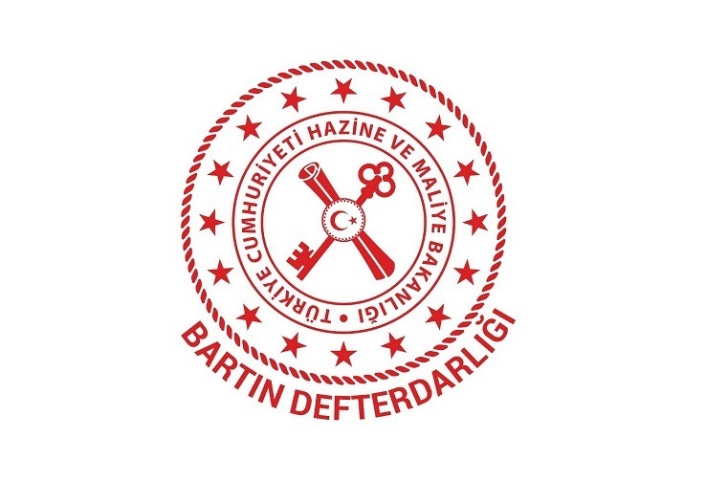   DEFTERDARLIK BRİFİNG RAPORU        BARTIN-30/11/2023İÇİNDEKİLERGİRİŞKURUM/ KURULUŞUN TARİHÇESİHİZMETİN KONUSU1) Misyonumuz2) VizyonumuzGENEL DURUMDEFTERDARLIĞIMIZ PERSONEL BİRİMLERİDEFTERDARLIĞIMIZ MUHASEBE BİRİMLERİDEFTERDARLIĞIMIZ MUHAKEMAT MÜDÜRLÜĞÜGELİR BİRİMLERİKHK İŞLEMLERİ İL BÜROSUSORUNLARA) Araç YönündenB) Demirbaş Yönünden	C) Hizmet Binası YönündenÇÖZÜM ÖNERİLERİA) Araç DurumuB) Demirbaş Durumu	C) Hizmet Binası DurumuI. GİRİŞ	T.C. Hazine ve Maliye Bakanlığının İlimizdeki taşra teşkilatı olan Defterdarlığımız;Muhasebe Müdürlüğü, Gelir Müdürlüğü, Personel Müdürlüğü, Muhakemat Müdürlüğü, Vergi Dairesi Müdürlüğü, KHK İşlemleri İl Bürosu, Ulus, Kurucaşile ve Amasra İlçe Malmüdürlüklerinden oluşmaktadır. Kurumumuz, İlimizde bulunan Genel Bütçeye Dahil Dairelerin saymanlık hizmetlerinin yürütülmesi ile hukuki süreç gerektiren iş ve işlemlerinin takibinin yapılması yanında; 5345 sayılı Kanun gereğince vergilerin toplanması ve yaygın ve yoğun vergi denetimi uygulamalarının etkinlik, verimlilik ve hoşgörü anlayışı içinde yürütülmesiyle ilgili tüm kamusal görevlerin Kanun, Cumhurbaşkanlığı Kararnamesi, Yönetmelik ve Tebliğler doğrultusunda gerçekleştirilmesini sağlar.II. KURUM / KURULUŞUN TARİHÇESİ1838 yılına kadar Osmanlılarda düzenli bir maliye teşkilatına rastlanılmamakla birlikte,  mali işlerle uğraşan  “Birinci Sınıf Muhasip” veya “Defterdar” olarak adlandırılan bir memur bulunmaktadır.Günümüzdeki anlamına en yakın olarak Hazine ve Maliye Bakanlığı adına 1838 tarihinde rastlanılmaktadır. Bu tarihte yayınlanan bir “Hattı Hümayun” ile devlet teşkilatı içinde resmen bir Maliye Nezareti kurulmuş, kurulan bu nezaretin başına da vezirlik rütbesi ile Abdurrahman Nafiz Paşa atanmıştır. Bugünkü Hazine ve Maliye Bakanlığı 1923 yılında kurulmuş, ancak örgüt yapısı ile görevleri 05.06.1936 tarih ve 2996 sayılı kuruluş yasası ile belirlenmiştir.14.12.1983 tarihinde yürürlüğe giren 178 Sayılı Kanun Hükmünde Kararname ile Maliye Bakanlığı ile Gümrük Tekel Bakanlığı birleştirilmiş ve Bakanlığın adı da Maliye ve Gümrük Bakanlığına, 14.12.1993 tarih ve 21636 sayılı Mükerrer Resmi Gazete’de yayınlanarak yürürlüğe giren 484 sayılı “Maliye ve Gümrük Bakanlığının Teşkilat ve Görevleri Hakkında Kanun Hükmünde Kararnamede Değişiklik Yapılmasına İlişkin Kanun Hükmünde Kararname” ile Bakanlığın idari ve teşkilat yapısı ve görevlerinde bazı değişiklikler yapılmış ve bakanlığın adı da yeniden Maliye Bakanlığı olarak değiştirilmiştir. Hazine ve Maliye Bakanlığı merkez, taşra, yurtdışı,  bağlı ve ilgili kuruluşlardan meydana gelmekte olup, bakanlığın taşra teşkilatı olan Defterdarlıklar, merkezde; Milli Emlak, Muhasebe, Saymanlık, Personel ve Muhakemat birimlerinden, ilçelerde ise Malmüdürlüklerinden oluşmakta idi.09.07.2018 tarihinde yayımlanan 3.mükerrer Resmi Gazete ile yürürlüğe giren 703 sayılı KHK 13.Maddesi ile; 178 sayılı Maliye Bakanlığının Teşkilat ve Görevleri Hakkında Kanun Hükmünde Kararname yürürlükten kaldırılmıştır. 10.07.2018 tarihinde Resmi Gazetede yayımlanan 1 Nolu  Cumhurbaşkanlığı Kararnamesi ile bakanlığımızın adı Hazine ve Maliye Bakanlığı olarak değiştirilmiştir. Hazine ve Maliye Bakanlığı teşkilatı merkez, taşra ve yurtdışı teşkilatından meydana gelmekte olup; bakanlığın taşra teşkilatı olan Defterdarlık birimleri, muhasebat ve muhakemat birimleri ile personel müdürlüğünden oluşur. Büyükşehir belediye sınırları içinde ayrıca ilçe teşkilatı bulunan il merkezlerindeki ilçe Malmüdürlükleri dışındaki birimler doğrudan doğruya Defterdarlığa bağlıdır. Muhasebat birimleri, muhasebe müdürlükleri, saymanlık müdürlükleri ve malmüdürlüklerinden oluşur.16.05.2005 tarih ve 25817 sayılı Resmi Gazete’de yayımlanarak yürürlüğe giren 5345 Sayılı “Gelir İdaresi Başkanlığının Teşkilat ve Görevleri Hakkında Kanun” ile 29 ilde Vergi Dairesi Başkanlığı kurularak gelir birimleri Defterdarlıklardan ayrılmıştır. Ancak ilimiz,Vergi Dairesi Başkanlığı kurulan iller arasında yer almadığından vergi incelemeleri hariç her türlü mali iş ve işlemler Defterdarlığımızca yürütülmeye devam edilmektedir.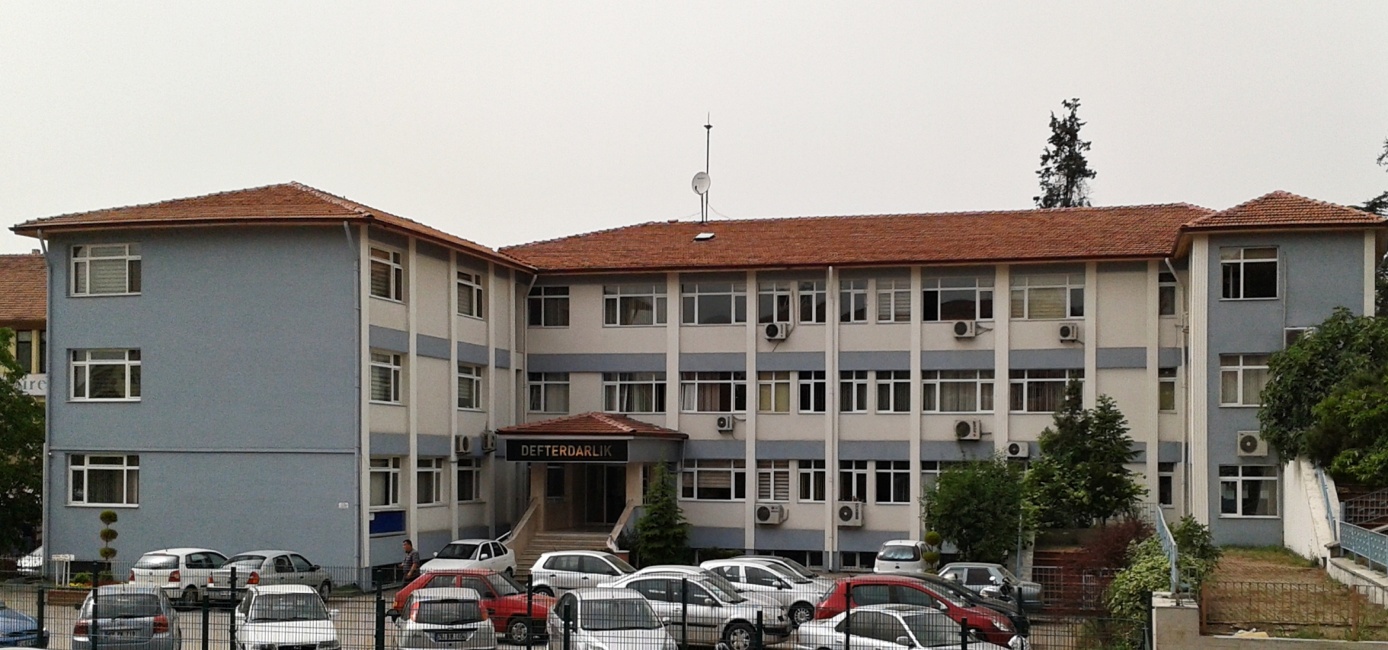 III. HİZMETİN KONUSUMisyonumuz;" Ekonomik ve sosyal hedeflere ulaşmak amacıyla, belirlenmiş maliye politikaları çerçevesinde ve iyi yönetişim ilkeleri gözetilerek, etkili ve verimli bir personel politikasıyla kurumsal etkinliği artırmak, görev alanına dahil idari, mali ve hukuki konularda insan faktörünü esas alarak, gelişmeye açık, çözüm odaklı ve katılımcı bir yönetim anlayışıyla kaliteli hizmet üretmektir.”Defterdarlığımız Vizyonu;“Bakanlığımız ilke ve hedefleri doğrultusunda toplumsal refahın artırılmasını sağlamak üzere; insan odaklı, katılımcı ve tarafsız bir anlayışla çağdaş hizmet standartlarını gerçekleştiren, mali disiplinden ödün vermeden kullanımında bulunan kamu kaynaklarını en etkin ve verimli bir şekilde değerlendirebilen, saydamlığı ve hesap verebilirliği önceleyen, uygulamayı takip eden ve denetleyen, adil, güvenilir ve kaliteli mali hizmet sunan örnek bir Defterdarlık.”3. Defterdarın Görev Tanımı10.07.2018 tarihli 1 nolu Cumhurbaşkanlığı Kararnamesi'nin 243. maddesine göre; 	Defterdar, bulunduğu ilde Bakanlığın en büyük memuru ve il ve bağlı ilçeler teşkilatının amiri olup, işlemlerin mevzuat hükümlerine göre yürütülmesi, denetlenmesi, merkez ve taşradan sorulan soruların cevaplandırılması, kanuna aykırı hareketi görülenler hakkında takibatta bulunulması, atamaları ile görevli ve sorumludur. Gerek görülen yerlerde Defterdara yeterli sayıda yardımcı verilir. 	İl ve ilçe birimlerini incelemek ve denetlemek üzere Defterdar emrine Muhasebe Denetmeni verilebilir.IV.GENEL DURUMU Defterdarlığımız Merkez ve İlçe Birimlerinin Yerleşim Durumu	Defterdarlığımız; Defterdarlık Makamı ile Personel Müdürlüğü, Muhasebe Müdürlüğü, Gelir Müdürlüğü, Vergi Dairesi Müdürlüğü ve Muhakemat Müdürlüğü ile KHK İşlemleri İl Bürosu olarak halen Kemerköprü Mahallesi Davut Fırıncıoğlu Caddesi No:11 adresinde bulunan Defterdarlık Binasında;Amasra Malmüdürlüğü, Kurucaşile Malmüdürlüğü ve Ulus Malmüdürlüğü ise İlçe Hükümet Konakları içerisinde hizmet vermektedirler.Bartın Valiliği ve bağlı birimleri ile diğer bazı kurumların 2011 yılında yeni hizmet binalarına çıkmasıyla beraber, hizmet vermekte olduğumuz eski Valilik binası Milli Emlak Genel Müdürlüğünün 28.06.2007 tarih ve 38089 sayılı onayları ile Defterdarlığımıza tahsis edilmiştir.Tahsis işleminin gerçekleşmesi üzerine; Defterdarlık hizmetlerinin daha sağlıklı, verimli ve etkin bir şekilde yürütülebilmesi amacıyla yapılan planlama çerçevesinde,tüm birimlerin ihtiyaçlarını karşılayacak şekilde bakım-onarım ve tadilat çalışmaları ile tefrişat ve demirbaş temini çalışmalarına başlanılmış olup,bu tarihe kadar kiralık olarak bir pasaj içerisinde ve son derece elverişsiz şartlarda hizmet vermekte olan Vergi Dairesi Müdürlüğümüzün hizmet binası içine taşınması işlemleri de dâhil söz konusu çalışmalar 2012 yılı itibariyle tamamlanmıştır.İki katlı Defterdarlık Hizmet Binasında; Muhasebe Müdürlüğü ve Gelir Müdürlüğü giriş kat B Kapısı bölümünde, Vergi Dairesi Müdürlüğümüz giriş kat A Kapısı bölümü ile 1. katın tamamında ve Defterdarlık Makamı, Personel Müdürlüğü, Muhakemat Müdürlüğü, Defterdarlık KHK İşlemleri İl Bürosu Hizmet vermektedir.V- PERSONEL BİRİMİ	Personel Müdürlüğü Defterdarlık merkez birimleri arasında yer almakta olup, görevleri şunlardır:İl atamalı personelin atama, nakil, özlük ve emeklilik işlemlerini yapmak.İl kadrolarının; dağıtım, tahsis, tenkis ve değişiklikleri ile ilgili işlemleri yapmak.Aday memurların eğitim programlarına katılımlarını sağlamak; il teşkilatının hizmet içi eğitim planının hazırlanmasını koordine etmek ve uygulanmasına yardımcı olmak.Defterdarlık personelinin her türlü mali ve sosyal haklarına ilişkin işlemleri yürütmek.Bakanlıkça (Personel Genel Müdürlüğü) verilecek benzeri görevleri yapmak. Valilik ve Defterdarlık Makamından verilen emirleri ve uygulamaları birimlere ileterek koordinenin sağlanması ile yükümlüdür.Defterdarlığımıza tahsisli il atamalı 131 adet kadro bulunmaktadır. Bu kadroların 105 adedi merkez, 26 adedi ise ilçe birimlerimize tahsislidir. Mevcut kadromuzun merkezde 52 adedi dolu 53 adedi boş, ilçelerde ise 22 adedi dolu, 4 adedi  boş bulunmaktadır.Ayrıca Defterdarlığımızda Bakanlık atamalı toplam 38 adet kadro mevcut olup, bunun 27 adedi merkez, 11 adedi ise ilçelere tahsislidir. Bakanlık atamalı kadrolardan merkez birimlerinde 5, ilçe birimlerinde 3 adet boş bulunmaktadır.Defterdarlığımız kadrolarının yapısı ve genel durumu tablolarla aşağıda gösterilmiştir.PERSONEL YAPISI VE GENEL DURUMU (Görevli olduğu birimlere göre)Toplam Kadronun Genel DağılımBartın Defterdarlığı’nda Bakanlık ve Valilik atamalı olmak üzere toplam 104 personel bulunmakta olup, 101  personel kadrolu ve 3 personel işçi olarak görev yapmaktadır. Defterdarlığın 30.11.2023 tarihi itibariyle dolu-boş kadro dağılımı aşağıdaki tabloda gösterilmiştir.Dolu ve Boş Kadroların Unvanlara Göre DağılımıKadroların Hizmet Sınıflarına Göre Dağılımı  Defterdarlığımız personelinin sınıf durumuna göre dağılımı aşağıdaki grafikte gösterilmiştir.İl Atamalı Kadroların Birimler Bazında DağılımıMerkez Ve İlçe Personelinin Yaş Durumuna Göre Dağılımı (Görevli olduğu birimlere göre)Merkez Ve İlçe Personelinin Hizmet Sürelerine Göre Dağılımı (Personellerin görevli olduğu birimlere göre)Personelin Cinsiyet DağılımıDefterdarlığımız personelinin cinsiyet durumuna göre dağılımı aşağıda gösterilmiştir.Personelin Öğrenim Durumu DağılımıDefterdarlığımız personelinin öğrenim durumuna göre dağılımı aşağıdaki grafikte gösterilmiştir.Defterdarlığımız Araç BilgileriDefterdarlığımız araçlarına ait bilgiler aşağıdaki grafikte gösterilmiştir.74 DF 905 ile 74 DF 374 plakalı araçlar Defterdarlık Hizmetlerinde kullanılmaktadır. 557 plakalı araç ise Amasra Malmüdürlüğü hizmetlerinde kullanılmak üzere görevlendirilmiş olup,bakım ve onarımları dahil her türlü gideri  Personel Müdürlüğü tarafından karşılanmaktadır. Tabloda 4. ve 5. sıradaki araçlar ise Gelir Müdürlüğü ve Vergi Dairesi Müdürlüğü hizmetlerinde kullanılmakta, bakım ve onarımları dahil her türlü gideri Gelir Müdürlüğü tarafından karşılanmaktadır. I. MUHASEBE BİRİMLERİ Görev TanımıMuhasebe müdürlükleri; ildeki veya Bakanlığın görevlendirmesi halinde il dışındaki genel bütçeli dairelerin saymanlık hizmetlerini yürütürler. Ayrıca, saymanlıklar arasında koordinasyonu ve uygulama birliğini sağlamak üzere Defterdar adına belirlenecek görüş ve önerileri hazırlarlar.Devlet Muhasebesinin TanımıDevlet Muhasebesi; kamu varlıklarında ve kaynaklarında değişme yaratan, tamamen veya kısmen mali nitelikli ve parayla ifade edilebilen işlemlere ait bilgilerin ilgili kaynaklardan toplanması, doğruluklarının saptanması, düzenlenmesi, kaydedilmesi ve elde edilen sonuçların rapor halinde ilgililere sunulmasını sağlayan bir bilgi sistemidir.Bu yönüyle muhasebe; planlama, yönetim ve denetim aracıdır.Muhasebe Hizmetinin Tanımı5018 sayılı Kanuna göre, Muhasebe hizmeti; gelirlerin ve alacakların tahsili, giderlerin hak sahiplerine ödenmesi, para ve parayla ifade edilebilen değerler ile emanetlerin alınması, saklanması, ilgililere verilmesi, gönderilmesi ve diğer tüm malî işlemlerin kayıtlarının yapılması ve raporlanması işlemleridir. Bu işlemleri yürütenler muhasebe yetkilisidir.Defterdarlığımız Muhasebe birimleri:Muhasebe hizmetleri İl merkezinde Muhasebe Müdürlüğü tarafından, ilçelerde ise Malmüdürlüklerince yürütülmektedir.Defterdarlığımız Muhasebe birimlerinin merkez ve ilçe olarak hizmet verdiği kurum ve kuruluşlar aşağıdaki çizelgede gösterilmiştir.2023 Yılı Kasım Ayı İtibariyle İlimiz Merkez Ve İlçe Malmüdürlüklerinin Gelir-Gider Durumları İle Yevmiye Adetleri2023 Yılı Kasım İtibariyle İlimiz Bartın Üniversitesi Döner Sermaye İşletmesine ait Gelir-Gider Durumları ile Yevmiye Adetleri.2023 Yılı Kasım Ayı İtibariyle İlimiz Merkez Ve İlçe Malmüdürlüklerinin Toplam Bütçe Gelir-Giderleri İle Karşılama Oranları			(TL)2023 Kasım Ayı İtibariyle İlimiz Merkez ve İlçe Muhasebe Birimlerince Hizmet Verilen Personel Sayısı:İl Geneli Merkezi Yönetim Kamu Harcamalarına İlişkin Büyüklükler											(Kasım 2023)VII-DEFTERDARLIĞIMIZ MUHAKEMAT MÜDÜRLÜĞÜMerkez Ve İlçe Birimlerinde Görevli Hazine Ve Müşavir Hazine Avukatı Dağılımıİlimiz Merkez Birimlerinde görevli Müşavir Hazine Avukatı ile Hazine Avukatı dağılımı yukarıdaki tabloda gösterildiği gibidir. İlçelerde Hazine Avukatı bulunmamaktadır. İlçelerdeki davalar merkezden takip edilmektedir.Hazine Davalarının Bartın Merkez İtibariyle Toplam Dosya Sayısı ve Konularına Göre DağılımıHazine Davalarının Bartın Merkez ve İlçeler İtibariyle Toplam Dosya Sayısı ve Konularına Göre DağılımıTakip edilen Dava ve İcra İşlemlerine ilişkin bilgiler 2023 Kasım ayı sayı itibari ile Merkez ve İlçe Birimleri olarak yukarıdaki tabloda gösterildiği gibidir.VIII- GELİR BİRİMLERİ 	Defterdarlığımız Gelir birimleri merkezde Vergi Dairesi Müdürlüğü ve Gelir Müdürlüğü, ilçelerde ise Malmüdürlükleri Gelir Servisi olarak hizmet vermektedir.	Defterdarlığımız vergi gelirleri ile tüm kamu gelirleri tahakkuk ve tahsilât bilgilerine ilişkin tablolar merkez ve il geneli olarak (Muhasebe Müdürlüğü dahil) aşağıdaki tablolarda gösterilmiştir.** Bartın İl Geneli Merkezi Yönetim Bütçe Gelirlerinin Kasım 2023 Tarih İtibariyle Tahakkuk ve TahsilâtıDefterdarlığımız 30.11.2023 tarihi itibariyle vergi gelirleri yönünden 2.406.774.520,13 TL tahakkuka karşılık 1.892.506.883,15TL tutarında  %79 tahsilât yapmıştır.Vergi İncelemeleri 	Defterdarlığımız bünyesinde vergi inceleme kabiliyetine haiz eleman bulunmamaktadır. Vergi incelemeleri için ihtiyaç halinde Kocaeli Denetim Daire Başkanlığınca görevlendirilen Vergi Müfettişleri tarafından yapılmaktadır.Yaygın ve Yoğun Vergi Denetimi İlimizde yaygın ve yoğun vergi denetimleri Özel Yoklama Yetkili Memur ve yoklamaya yetkili olarak görevlendirilen memurlar ile yürütülmektedir.  	01.01.2023-30.11.2023 tarihleri arasında il genelinde yapılan yaygın ve yoğun vergi denetim sonuçları aşağıda gösterilmiştir.Mükellef SayılarıKasım 2023 tarihi itibariyle Defterdarlığımız il geneli mükellef sayıları aşağıdaki gibi olup ayrıca tablo olarak da gösterilmiştir.Gelir Vergisi Mükellef Sayısı		: 13.350Gerçek Usul Mükellef Sayısı		:  9.971Basit Usul Mükellef Sayısı			:  3.379Kurumlar Vergisi Mükellef Sayısı		: 808Katma Değer Vergisi Mükellef Sayısı	: 5103MTV Mükellef Sayısı			: 56.450KASIM 2023 DÖNEMİNDE İŞE BAŞLAYAN VE İŞİ TERK EDEN MÜKELLEF SAYILARI(KÜMÜLATİF)X-SORUNLARPersonel YönündenDefterdarlığımızda mevcut bulunan 169 kadronun %38' i yani 65 adedi boş bulunmaktadır. İl  merkezinde özellikle Vergi Dairesi Müdürlüğü ve Muhasebe Müdürlüğünde personel ihtiyacı önem arz etmektedir.Yer Değiştirme Yönetmeliğine tabi personel için yapılan 2022 AĞUSTOS atamaları kapsamında Ulus Malmüdürünün İlimizin tabi olduğu bölge hizmet süresini tamamlamasından dolayı tayini çıkmıştır. Ancak yerine yeni atama yapılmadığı için ve bu görev Malmüdürlüğündeki Defterdarlık Uzmanı kadrosunda çalışan personelimizce vekaleten yürütülmektedir.İlçe Malmüdürlüklerimizin (Amasra,Kurucaşile ve Ulus Malmüdürlüğü) , İlimizde görev yapan Bartın’ lı olmayan memurların 1-5 yıl gibi kısa bir süre içerisinde başka illere naklen atanma talebinde bulunmaları, hizmetin devamlılığında, verimlilik ve kalitesinde sorunlar yaratabilmektedir. Bu suretle dönem dönem ciddi personel hareketliliği oluşabilmektedir.Defterdarlığımız gider birimlerinde, kadrolu şoförümüz bulunmamaktadır. Hizmetli personelden görevlendirme yolu ile şoför ihtiyacımız karşılanmakta olup, 2 adet hizmetli personelimizin olması nedeniyle gider birimlerimizin temizlik hizmetlerinde ciddi sıkıntılar yaşanmaktadır.B) Araç Yönünden:	Defterdarlığımız hizmetlerinde kullanılmakta olan (Gelir Birimleri Dahil) toplam 5 adet aracımız mevcut olup; bu araçlardan 2 Adedi 2006 ve 2015 (Defterdarlık hizmetlerinde kullanılan), 2 adedi 2011, 1 adedi ise 1991 modeldir. Taşınır kayıtlarımızda bulunan 1991 model aracımız Amasra Malmüdürlüğüne tahsislidir. Bu nedenle, mevcut hizmet aracı sayısı Defterdarlığımız hizmetlerinin etkinliği açısından yeterli görülmemektedir.C) Hizmet Binası Yönünden:	Defterdarlık hizmet binamız, iç ve dış bölümlerinde 2012 yılında yapılan tadilat çalışmalarından sonra yeterli duruma gelmiş olsa da, İlimizin demografik ve sosyo-ekonomik yapısındaki gelişmelere bağlı olarak gelecekte kullanım alanı ve donanım açısından yetersiz kalabilecektir. 	Bununla birlikte, engelli vatandaşlarımızın hizmet binası içinde ve dışında rahatça hareket edebilmeleri açısından, başta özürlü asansörü olmak üzere Aile ve Sosyal Politikalar İl Müdürlüğünce belirlenen kriterlerin ve eksikliklerin göz önünde bulundurularak tadilat çalışmalarının yapılması gerekmekte ise de; teknik elemanlarca yapılan incelemelerde, binamızın oldukça eski yapım (50 yıl üzeri) olması nedeniyle bazı tadilatların hiç yapılamayacağı, bazılarının da istenildiği şekilde yapılmasının mümkün olmadığı anlaşılmıştır.XI. ÇÖZÜM ÖNERİLERİA) Personel Durumu:Bilindiği üzere, Defterdarlığımız (alt birimleri itibariyle), toplumumuzun tüm kesimlerini ilgilendiren ve sosyo-ekonomik hayata yön veren nitelikte önemli hizmetler sunan bir kurumdur. Bu bağlamda, hizmetlerimizin aksatılmadan yürütülebilmesi için boş bulunan yönetici, memur, şoför ve diğer kadrolarımıza yeteri miktarda atama yapılması hizmet kalitesi ve verimlilik açısından elzemdir.Ayrıca,gerek duyulan personel ihtiyacı Bakanlığımız Personel Genel Müdürlüğü ile Gelir İdaresi Başkanlığına muhtelif tarihler de yazılı olarak bildirilmiştir.B) Araç Durumu:İlçe Malmüdürlüklerimizde sadece Amasra Malmüdürlüğünde araç bulunmakta olup, söz konusu araç 1991 model olup ekonomik ömrünü tamamladığından sıklıkla arıza yapmaktadır. Kurucaşile Malmüdürlüğünde vergi ve diğer işlemler için kurum aracı kullanılması gerekmektedir. Ulus Malmüdürlüğünde ise araç sorunu Kaymakamlık hizmet birimlerinin araçları vasıtasıyla giderilebilmektedir. Bu nedenle ilçe malmüdürlüklerimizde görevlendirilmek üzere en az 1 araca, Merkez birimlerinde ise iş yoğunluğu nedeniyle mevcut araç sayısı yetersiz kaldığından Vergi Dairesi Müdürlüğümüze de ilave 1 adet olmak üzere toplam 2 adet hizmet aracına ihtiyaç duyulmaktadır.C)Hizmet Binalarının Durumu:Engelli vatandaşlarımızın hizmet binası içinde ve dışında daha rahat hareket edebilmeleri amacıyla, Aile ve Sosyal Politikalar İl Müdürlüğünce belirlenen eksikliklerin teknik elemanlarca binanın yapısal durumu da dikkate alınarak hazırlanacak rapor doğrultusunda mümkün olduğunca giderilmesi yerinde olacaktır.Arz ederim.								  	     Mecit ÖZDEMİR										DefterdarDEFTERDARPERSONEL MÜDÜRLÜĞÜMUHASEBE MÜDÜRLÜĞÜMUHAKEMAT MÜDÜRLÜĞÜGELİR
MÜDÜRLÜĞÜVERGİ DAİRESİ MÜDÜRLÜĞÜDEFTERDARLIKKHK İŞLEMLERİ İL BÜROSUMALMÜDÜRLÜKLERİULUS MALMÜDÜRLÜĞÜAMASRA MALMÜDÜRLÜĞÜKURUCAŞİLE MALMÜDÜRLÜĞÜMERKEZ BİRİMLERDOLU                              BOŞDOLU                              BOŞTOPLAMMERKEZ BİRİMLERDoluBoşToplamPersonel Müdürlüğü111122Muhasebe Müdürlüğü104050Muhakemat Müdürlüğü459Gelir Müdürlüğü718Vergi Dairesi Müdürlüğü39-39İşçi           3-3İLÇE BİRİMLERİAmasra Malmüdürlüğü10313Kurucaşile Malmüdürlüğü9211Ulus Malmüdürlüğü11213SAYMANLIK MÜDÜRLÜKLERİKurumlar DSS011TOPLAM104       65        169MERKEZ MÜDÜRLÜKLERİDoluBoşToplamBakanlık Atamalı22527Valilik Atamalı5253105TOPLAM7458132İLÇE MALMÜDÜRLÜKLERİDoluBoşToplamBakanlık Atamalı8311Valilik Atamalı22426TOPLAM30737GENEL DoluBoşToplamBakanlık Atamalı30838Valilik Atamalı7457131TOPLAM10465169Kadro DurumuKadro Mevcudu%Dolu Kadro10462Boş Kadro6538Toplam Kadro169100UnvanlarDoluBoşToplamDefterdar1-1Müdür, Saymanlık Müdürü, Malmüdürü358Müdür Yrd. Saymanlık Müdür Yrd.516Şef(Muh) Şef (Muhk) -Şef (Personel),Şef (Gelir)088Memur (Muh-Personel-Muhk-Gelir)022V.H.K.İ (Muh-Personel-Muhk-Gelir)113546Veznedar (Muh.-Gelir)01111Tekniker---Şoför1-1Hizmetli (Personel-Gelir)10111Kaloriferci1-1Bekçi1-1Defterdarlık Uzmanı (Muh. Den.)---Defterdarlık Uzman ve Uzman Yrd. (Muhasebe Uzm.)19221Müşavir Hazine Avukatı1-1Hazine Avukatı1-1Gelir Uzmanı38-38Gelir Uzman Yardımcısı7-7Koruma ve Güvenlik Görevlisi2-2İşçi33Sözleşmeli Personel0-0TOPLAM104 65169SınıflarMevcut kadro%Genel İdare Hizmetleri8783Avukatlık Hizmetleri2 2Teknik Hizmetler--Yardımcı Hizmetler1212Diğer (İşçi)(Sözleşmeli Personel)33Toplam Kadro104100BirimlerDoluBoşToplamOran %Personel Genel Müdürlüğü1091914Muhasebat Genel Müdürlüğü3444736Gelir İdaresi Başkanlığı6106147Baş Hukuk Müş. ve Muh. Gen. Müd.0443Genel Toplam7457131100Yaş DurumuPersonel Gen.Müd.Muhasebat Gen. Müd.BahumGİBToplam% Oranı20-29 Yaş1216101030-39 Yaş351918    1740-49 Yaş75222363550-59 Yaş55-24343260 +-2-466Toplam1619465104100Hizmet DurumuPersonel Gen.Müd.Muhasebat Gen. Müd.BahumGİBToplam% Oranı1-5 Yıl3511625    246-10 Yıl221914     1311-15 Yıl21137716-20 Yıl131-5521-25 Yıl 44-16242326-30 Yıl2--20222130 +24-177Toplam1619465   104100Personel Gen.Müd.Muhasebat Gen. Müd. Bahum   GİBToplam  %   OranıKadın 583264240Erkek11111396260Toplam1619465104100Öğrenim DurumuPersonel Gen.Müd.Muhasebat Gen. Müd.BahumGİBToplam% OranıY.Lisans11--22Lisans6164558177Önlisans-1-233Lise 71-51313Ortaokul1---11İlkokul1--344Toplam1619465   104100SıraPlaka NoModelCinsiBirimi174 DF 9052015RENAULT-FLUENCEPersonel Müdürlüğü274 AC 5571991ŞAHİN (OTO)Personel Müdürlüğü374 DF 3742006RENAULT-MEGANEPersonel Müdürlüğü474 AN 0602011FORD(KAMYONET)Gelir Müdürlüğü574 BM 7022011FORD(MİNİBÜS)Vergi Dairesi Müdürlüğü2023 YILI KASIM AYI DEFTERDARLIĞIMIZCA TOPLANAN AYLIK SIFIR ATIK  MİKTARI2023 YILI KASIM AYI DEFTERDARLIĞIMIZCA TOPLANAN AYLIK SIFIR ATIK  MİKTARI2023 YILI KASIM AYI DEFTERDARLIĞIMIZCA TOPLANAN AYLIK SIFIR ATIK  MİKTARI2023 YILI KASIM AYI DEFTERDARLIĞIMIZCA TOPLANAN AYLIK SIFIR ATIK  MİKTARIAYLARATIK TÜRÜMİKTAR (Kg)BELGE TESLİM TARİHİOCAKKarışık (Plastik Kağıt, Cam, Metal)35031.01.2023ŞUBATKarışık (Plastik Kağıt, Cam, Metal)6828.02.2023MARTKarışık (Plastik Kağıt,Cam,Metal)13703.04.2023NİSANKarışık (Plastik Kağıt,Cam,Metal)15805.05.2023MAYISKarışık (Plastik Kağıt,Cam,Metal)        24505.06.2023HAZİRANKarışık (Plastik Kağıt,Cam,Metal)24406.07.2023TEMMUZKarışık (Plastik Kağıt, Cam, Metal)15508.08.203AĞUSTOSKarışık (Plastik Kağıt,Cam,Metal)15706.09.2023EYLÜLKarışık (Plastik Kağıt,Cam,Metal)18002.10.2023EKİMKarışık (Plastik Kağıt,Cam,Metal)15402.11.2023KASIMKarışık (Plastik Kağıt,Cam,Metal)18004.12.2023ARALIK---Toplam2028 -Muhasebe Biriminin AdıHizmet Verdiği Kurum ve KuruluşlarMuhasebe MüdürlüğüGenel Bütçeli Kurumların İl Merkezinde Teşkilatlanan Bütün BirimleriAmasra MalmüdürlüğüGenel Bütçeli Kurumların İlçeTeşkilatlarına Bağlı Bütün BirimleriKurucaşile MalmüdürlüğüGenel Bütçeli Kurumların İlçeTeşkilatlarına Bağlı Bütün BirimleriUlus MalmüdürlüğüGenel Bütçeli Kurumların İlçeTeşkilatlarına Bağlı Bütün BirimleriBirimiBütçe Geliri (TL)Bütçe Gideri (TL)Yevmiye AdediMuhasebe Müdürlüğü426.061.736,943.302.378.460,0344.744Amasra Malmüdürlüğü60.992.693,52294.499.485,9821.055Kurucaşile Malmüdürlüğü10.377.461,2649.363.570,458837Ulus Malmüdürlüğü131.667.194,53203.226.808,5213.507VergiDairesi Müdürlüğü1.263.407.796,90Toplam1.892.506.883,153.849.468.324,9888.143Bütçe Geliri (TL)Bütçe Gideri (TL)Yevmiye AdediGelirin Gideri Karşılama Oranı ( % )6.805.416,425.381.060,622872%126Giderler3.849.468.324,98Gelirler1.892.506.883,15Gelirin Gideri Karşılama Oranı ( % )%49Muhasebe MüdürlüğüAmasra MalmüdürlüğüKurucaşile malmüdürlüğüUlus Malmüdürlüğüİl GeneliMemur/Kadro Karşılığı6662401134469411.891Sözleşmeli 4/B-C208324230564İşçi/ek ders5424918600Diğer1510038189TOPLAM7563774137477013.244Ekonomik Ayırıma Göre Kamu HarcamalarıEkonomik Ayırıma Göre Kamu HarcamalarıEkonomik Ayırıma Göre Kamu HarcamalarıEkonomik Ayırıma Göre Kamu HarcamalarıEkonomik Ayırıma Göre Kamu HarcamalarıEkonomik Ayırıma Göre Kamu HarcamalarıMUHASEBEAMASRAKURUCAŞİLEULUSTOPLAMPers. Giderleri2.298.132.473,00235.085.698,9838.636.672,81157.258.958,162.729.113.802,95Sosyal Güv. Kur.Öd.335.190.510,1830.982.130,735.131.218,6922.185.674,35393.489.533,95Mal ve Hizmet Alımları471.074.203,1326.094.610,985.342.403,1521.377.579,81523.888.797,07Cari Trans.34.379.815,83985.780,8281.100,002.183.194,1037.629.890,75Sermaye Giderleri160.342.550,451.351.264,47172.175,80221.402,10162.087.392,82Sermaye Transferleri3.258.907,443.258.907,44Borç Verme0TOPLAM3.302.378.460,03294.499.485,9849.363.570,45203.226.808,523.849.468.324,98BARTIN İL GENELİ MERKEZİ YÖNETİM BÜTÇE GİDERLERİBARTIN İL GENELİ MERKEZİ YÖNETİM BÜTÇE GİDERLERİBARTIN İL GENELİ MERKEZİ YÖNETİM BÜTÇE GİDERLERİBARTIN İL GENELİ MERKEZİ YÖNETİM BÜTÇE GİDERLERİBARTIN İL GENELİ MERKEZİ YÖNETİM BÜTÇE GİDERLERİBARTIN İL GENELİ MERKEZİ YÖNETİM BÜTÇE GİDERLERİBARTIN İL GENELİ MERKEZİ YÖNETİM BÜTÇE GİDERLERİBARTIN İL GENELİ MERKEZİ YÖNETİM BÜTÇE GİDERLERİBARTIN İL GENELİ MERKEZİ YÖNETİM BÜTÇE GİDERLERİBARTIN İL GENELİ MERKEZİ YÖNETİM BÜTÇE GİDERLERİBARTIN İL GENELİ MERKEZİ YÖNETİM BÜTÇE GİDERLERİBARTIN İL GENELİ MERKEZİ YÖNETİM BÜTÇE GİDERLERİBARTIN İL GENELİ MERKEZİ YÖNETİM BÜTÇE GİDERLERİBARTIN İL GENELİ MERKEZİ YÖNETİM BÜTÇE GİDERLERİBARTIN İL GENELİ MERKEZİ YÖNETİM BÜTÇE GİDERLERİKASIM 2022 VE KASIM 2023KASIM 2022 VE KASIM 2023KASIM 2022 VE KASIM 2023KASIM 2022 VE KASIM 2023KASIM 2022 VE KASIM 2023KASIM 2022 VE KASIM 2023KASIM 2022 VE KASIM 2023KASIM 2022 VE KASIM 2023KASIM 2022 VE KASIM 2023KASIM 2022 VE KASIM 2023KASIM 2022 VE KASIM 2023KASIM 2022 VE KASIM 2023KASIM 2022 VE KASIM 2023KASIM 2022 VE KASIM 2023KASIM 2022 VE KASIM 2023İTİBARİYLE HARCAMA TÜRLERİ İTİBARİYLE HARCAMA TÜRLERİ İTİBARİYLE HARCAMA TÜRLERİ İTİBARİYLE HARCAMA TÜRLERİ İTİBARİYLE HARCAMA TÜRLERİ İTİBARİYLE HARCAMA TÜRLERİ İTİBARİYLE HARCAMA TÜRLERİ İTİBARİYLE HARCAMA TÜRLERİ İTİBARİYLE HARCAMA TÜRLERİ İTİBARİYLE HARCAMA TÜRLERİ İTİBARİYLE HARCAMA TÜRLERİ İTİBARİYLE HARCAMA TÜRLERİ İTİBARİYLE HARCAMA TÜRLERİ İTİBARİYLE HARCAMA TÜRLERİ İTİBARİYLE HARCAMA TÜRLERİ YILIPersonel Giderleri Personel Giderleri Sosyal Güvenlik Kurumlarına Devlet Prim GiderleriMal ve Hizmet Alım GiderleriFaiz Giderleri Cari Transferler Cari Transferler Sermaye Giderleri Sermaye Giderleri Sermaye Transferleri Sermaye Transferleri Borç Verme Borç Verme TOPLAM  20221.237.049.726,081.237.049.726,08199.804.511,36262.660.566,2881.852.715,6081.852.715,6076.781.461,0476.781.461,0415.281.395,0715.281.395,071.873.430.375,4320232.729.113.802,952.729.113.802,95393.489.533,95523.888.797,0737.629.890,7537.629.890,75162.087.392,82162.087.392,823.258.907,443.258.907,443.849.468.324,98BARTIN İL GENELİ MERKEZİ YÖNETİM BÜTÇESİ BARTIN İL GENELİ MERKEZİ YÖNETİM BÜTÇESİ BARTIN İL GENELİ MERKEZİ YÖNETİM BÜTÇESİ BARTIN İL GENELİ MERKEZİ YÖNETİM BÜTÇESİ BARTIN İL GENELİ MERKEZİ YÖNETİM BÜTÇESİ BARTIN İL GENELİ MERKEZİ YÖNETİM BÜTÇESİ BARTIN İL GENELİ MERKEZİ YÖNETİM BÜTÇESİ BARTIN İL GENELİ MERKEZİ YÖNETİM BÜTÇESİ BARTIN İL GENELİ MERKEZİ YÖNETİM BÜTÇESİ BARTIN İL GENELİ MERKEZİ YÖNETİM BÜTÇESİ BARTIN İL GENELİ MERKEZİ YÖNETİM BÜTÇESİ BARTIN İL GENELİ MERKEZİ YÖNETİM BÜTÇESİ BARTIN İL GENELİ MERKEZİ YÖNETİM BÜTÇESİ BARTIN İL GENELİ MERKEZİ YÖNETİM BÜTÇESİ BARTIN İL GENELİ MERKEZİ YÖNETİM BÜTÇESİ KASIM 2022 VE KASIM 2023KASIM 2022 VE KASIM 2023KASIM 2022 VE KASIM 2023KASIM 2022 VE KASIM 2023KASIM 2022 VE KASIM 2023KASIM 2022 VE KASIM 2023KASIM 2022 VE KASIM 2023KASIM 2022 VE KASIM 2023KASIM 2022 VE KASIM 2023KASIM 2022 VE KASIM 2023KASIM 2022 VE KASIM 2023KASIM 2022 VE KASIM 2023KASIM 2022 VE KASIM 2023KASIM 2022 VE KASIM 2023KASIM 2022 VE KASIM 2023İTİBARİYLE GELİR-GİDER KARŞILAMA ORANI İTİBARİYLE GELİR-GİDER KARŞILAMA ORANI İTİBARİYLE GELİR-GİDER KARŞILAMA ORANI İTİBARİYLE GELİR-GİDER KARŞILAMA ORANI İTİBARİYLE GELİR-GİDER KARŞILAMA ORANI İTİBARİYLE GELİR-GİDER KARŞILAMA ORANI İTİBARİYLE GELİR-GİDER KARŞILAMA ORANI İTİBARİYLE GELİR-GİDER KARŞILAMA ORANI İTİBARİYLE GELİR-GİDER KARŞILAMA ORANI İTİBARİYLE GELİR-GİDER KARŞILAMA ORANI İTİBARİYLE GELİR-GİDER KARŞILAMA ORANI İTİBARİYLE GELİR-GİDER KARŞILAMA ORANI İTİBARİYLE GELİR-GİDER KARŞILAMA ORANI İTİBARİYLE GELİR-GİDER KARŞILAMA ORANI İTİBARİYLE GELİR-GİDER KARŞILAMA ORANI DAİRE ADI DAİRE ADI BARTIN DEFTERDARLIĞIBARTIN DEFTERDARLIĞIBARTIN DEFTERDARLIĞIBARTIN DEFTERDARLIĞIBARTIN DEFTERDARLIĞIBARTIN DEFTERDARLIĞIBARTIN DEFTERDARLIĞIBARTIN DEFTERDARLIĞIYILLARYILLAR20222022202220222023202320232023GELİR GELİR 1.100.020.012,531.100.020.012,531.100.020.012,531.100.020.012,531.892.506.883,151.892.506.883,151.892.506.883,151.892.506.883,15GİDERGİDER1.873.430.375,431.873.430.375,431.873.430.375,431.873.430.375,433.849.468.324,983.849.468.324,983.849.468.324,983.849.468.324,98ORANI ORANI %59%59%59%59%49%49%49%49BirimiHazine AvukatıMüşavir Hazine AvukatıMuhakemat Müdürlüğü11DAVA NEV'İÖnceki AydanAy İçiAy İçi KesinleşenAy İçi KesinleşenAy İçi KesinleşenErtesi AyaAy İçi TemyizDAVA NEV'İDevredenAçılanAy İçi KesinleşenAy İçi KesinleşenAy İçi KesinleşenDevredenEdilenDAVA NEV'İDerdest DavaDerdest DavaHazineHazineTOPLAMDerdest DavaDava AdediDAVA NEV'İAdediAdediLehineAleyhineTOPLAMAdediDava AdediI- HUKUK DAVALARIA-Hazine Tarafından Açılan       52----52-B-Hazine Aleyhine Açılan      3556347       354-TOPLAM    4076347     406--II-CEZA DAVALARI    20841-1211-III-İDARİ DAVALARA-Tam Yargı-------B-İptal Davaları301---31-TOPLAM301---31-IV-VERGİ DAVALARI-------V-İCRA DAVALARI-------A-Hazine Tarafından Açılan-------B-Hazine Aleyhine Açılan1----1-TOPLAM1----1-V-İCRA TAKİPLERİ--A-Hazine Tarafından Açılan13611-1136-B-Hazine Aleyhine Açılan-------TOPLAM13611-1136-GENEL TOPLAM782125    4    9785-DAVA NEV'İÖnceki AydanAy İçiAy İçi KesinleşenAy İçi KesinleşenAy İçi KesinleşenErtesi AyaAy İçi TemyizDAVA NEV'İDevredenAçılanAy İçi KesinleşenAy İçi KesinleşenAy İçi KesinleşenDevredenEdilenDAVA NEV'İDerdest DavaDerdest DavaHazineHazineTOPLAMDerdest DavaDava AdediDAVA NEV'İAdediAdediLehineAleyhineTOPLAMAdediDava AdediI- HUKUK DAVALARIA-Hazine Tarafından Açılan611---62-B-Hazine Aleyhine Açılan4467358445-TOPLAM50783    58507-II-CEZA DAVALARI2867   134289-  III-İDARİ DAVALARA-Tam Yargı-------B-İptal Davaları301---31TOPLAM301---31-IV-VERGİ DAVALARI-------V-İCRA DAVALARI-------A-Hazine Tarafından Açılan-------B-Hazine Aleyhine Açılan1----1-TOPLAM1----1-V-İCRA TAKİPLERİA-Hazine Tarafından Açılan13811-1138-B-Hazine Aleyhine Açılan-------TOPLAM13811-1138-GENEL TOPLAM962175813966-BARTIN İLİ BARTIN İLİ GELİRİN ÇEŞİDİTAHAKKUKTAHSİLÂT1Beyana Dayanan Gelir Vergisi89.563.453,22 50.346.553,792Basit Usulde Gelir Vergisi706.583,30 259.624,94 3Gelir Vergisi Tevkifatı380.874.609,14 345.401.578,794G.V. K.Göre Alınan Geçici Vergi57.184.105,13 34.882.212,365TOPLAM528.328.750,79430.889.969,886Beyana Dayanan Kurumlar Vergisi135.251.570,42 82.208.867,59 7Kurumlar Vergisi Tevkifatı16.849.776,27 7.044.811,708K.V.K.Göre Alınan Geçici Vergi182.147.355,31 126.351.685,77 9TOPLAM334.248.702,00 215.605.365,06 10Beyana Dayanan Katma Değer Vergisi529.826.925,16 414.666.659,5511Gümrük Vergileri0,00 0,00 12Katma Değer Vergisi Tevkifatı53.579.342,84 53.136.629,19 13İthalde Alınan Katma Değer Vergisi226.394.208,32 226.394.208,32 14TOPLAM809.800.476,32 694.197.497,06 15Gelir Vergileri Toplamı2.038.391.537,14 1.656.045.467,47 16Vergi Dışı Normal Gelir Toplamı368.382.982,99 236.461.415,68 17Tüm Kamu Gelirleri Toplamı2.406.774.520,13 1.892.506.883,15Defterdarlığımız  KASIM 2022- KASIM 2023 toplam gelir, kurumlar, KDV, Toplam Vergi Gelirleri ve tahakkuk tahsilât miktarlarının il bazında kıyaslaması aşağıda tabloda gösterildiği gibidir.	TOPLAM GELİR, KURUMLAR, KDV ,TOPLAM VERGİ GELİRLERİ VEDefterdarlığımız  KASIM 2022- KASIM 2023 toplam gelir, kurumlar, KDV, Toplam Vergi Gelirleri ve tahakkuk tahsilât miktarlarının il bazında kıyaslaması aşağıda tabloda gösterildiği gibidir.	TOPLAM GELİR, KURUMLAR, KDV ,TOPLAM VERGİ GELİRLERİ VEDefterdarlığımız  KASIM 2022- KASIM 2023 toplam gelir, kurumlar, KDV, Toplam Vergi Gelirleri ve tahakkuk tahsilât miktarlarının il bazında kıyaslaması aşağıda tabloda gösterildiği gibidir.	TOPLAM GELİR, KURUMLAR, KDV ,TOPLAM VERGİ GELİRLERİ VEDefterdarlığımız  KASIM 2022- KASIM 2023 toplam gelir, kurumlar, KDV, Toplam Vergi Gelirleri ve tahakkuk tahsilât miktarlarının il bazında kıyaslaması aşağıda tabloda gösterildiği gibidir.	TOPLAM GELİR, KURUMLAR, KDV ,TOPLAM VERGİ GELİRLERİ VEDefterdarlığımız  KASIM 2022- KASIM 2023 toplam gelir, kurumlar, KDV, Toplam Vergi Gelirleri ve tahakkuk tahsilât miktarlarının il bazında kıyaslaması aşağıda tabloda gösterildiği gibidir.	TOPLAM GELİR, KURUMLAR, KDV ,TOPLAM VERGİ GELİRLERİ VEDefterdarlığımız  KASIM 2022- KASIM 2023 toplam gelir, kurumlar, KDV, Toplam Vergi Gelirleri ve tahakkuk tahsilât miktarlarının il bazında kıyaslaması aşağıda tabloda gösterildiği gibidir.	TOPLAM GELİR, KURUMLAR, KDV ,TOPLAM VERGİ GELİRLERİ VEDefterdarlığımız  KASIM 2022- KASIM 2023 toplam gelir, kurumlar, KDV, Toplam Vergi Gelirleri ve tahakkuk tahsilât miktarlarının il bazında kıyaslaması aşağıda tabloda gösterildiği gibidir.	TOPLAM GELİR, KURUMLAR, KDV ,TOPLAM VERGİ GELİRLERİ VEDefterdarlığımız  KASIM 2022- KASIM 2023 toplam gelir, kurumlar, KDV, Toplam Vergi Gelirleri ve tahakkuk tahsilât miktarlarının il bazında kıyaslaması aşağıda tabloda gösterildiği gibidir.	TOPLAM GELİR, KURUMLAR, KDV ,TOPLAM VERGİ GELİRLERİ VEDefterdarlığımız  KASIM 2022- KASIM 2023 toplam gelir, kurumlar, KDV, Toplam Vergi Gelirleri ve tahakkuk tahsilât miktarlarının il bazında kıyaslaması aşağıda tabloda gösterildiği gibidir.	TOPLAM GELİR, KURUMLAR, KDV ,TOPLAM VERGİ GELİRLERİ VEDefterdarlığımız  KASIM 2022- KASIM 2023 toplam gelir, kurumlar, KDV, Toplam Vergi Gelirleri ve tahakkuk tahsilât miktarlarının il bazında kıyaslaması aşağıda tabloda gösterildiği gibidir.	TOPLAM GELİR, KURUMLAR, KDV ,TOPLAM VERGİ GELİRLERİ VEDefterdarlığımız  KASIM 2022- KASIM 2023 toplam gelir, kurumlar, KDV, Toplam Vergi Gelirleri ve tahakkuk tahsilât miktarlarının il bazında kıyaslaması aşağıda tabloda gösterildiği gibidir.	TOPLAM GELİR, KURUMLAR, KDV ,TOPLAM VERGİ GELİRLERİ VEDefterdarlığımız  KASIM 2022- KASIM 2023 toplam gelir, kurumlar, KDV, Toplam Vergi Gelirleri ve tahakkuk tahsilât miktarlarının il bazında kıyaslaması aşağıda tabloda gösterildiği gibidir.	TOPLAM GELİR, KURUMLAR, KDV ,TOPLAM VERGİ GELİRLERİ VEDefterdarlığımız  KASIM 2022- KASIM 2023 toplam gelir, kurumlar, KDV, Toplam Vergi Gelirleri ve tahakkuk tahsilât miktarlarının il bazında kıyaslaması aşağıda tabloda gösterildiği gibidir.	TOPLAM GELİR, KURUMLAR, KDV ,TOPLAM VERGİ GELİRLERİ VEDefterdarlığımız  KASIM 2022- KASIM 2023 toplam gelir, kurumlar, KDV, Toplam Vergi Gelirleri ve tahakkuk tahsilât miktarlarının il bazında kıyaslaması aşağıda tabloda gösterildiği gibidir.	TOPLAM GELİR, KURUMLAR, KDV ,TOPLAM VERGİ GELİRLERİ VETÜM GELİRLERİN TAHAKKUK-TAHSİLÂT MİKTARLARININ İL BAZINDA KIYASLAMASITÜM GELİRLERİN TAHAKKUK-TAHSİLÂT MİKTARLARININ İL BAZINDA KIYASLAMASITÜM GELİRLERİN TAHAKKUK-TAHSİLÂT MİKTARLARININ İL BAZINDA KIYASLAMASITÜM GELİRLERİN TAHAKKUK-TAHSİLÂT MİKTARLARININ İL BAZINDA KIYASLAMASITÜM GELİRLERİN TAHAKKUK-TAHSİLÂT MİKTARLARININ İL BAZINDA KIYASLAMASITÜM GELİRLERİN TAHAKKUK-TAHSİLÂT MİKTARLARININ İL BAZINDA KIYASLAMASITÜM GELİRLERİN TAHAKKUK-TAHSİLÂT MİKTARLARININ İL BAZINDA KIYASLAMASITÜM GELİRLERİN TAHAKKUK-TAHSİLÂT MİKTARLARININ İL BAZINDA KIYASLAMASITÜM GELİRLERİN TAHAKKUK-TAHSİLÂT MİKTARLARININ İL BAZINDA KIYASLAMASITÜM GELİRLERİN TAHAKKUK-TAHSİLÂT MİKTARLARININ İL BAZINDA KIYASLAMASITÜM GELİRLERİN TAHAKKUK-TAHSİLÂT MİKTARLARININ İL BAZINDA KIYASLAMASITÜM GELİRLERİN TAHAKKUK-TAHSİLÂT MİKTARLARININ İL BAZINDA KIYASLAMASITÜM GELİRLERİN TAHAKKUK-TAHSİLÂT MİKTARLARININ İL BAZINDA KIYASLAMASITÜM GELİRLERİN TAHAKKUK-TAHSİLÂT MİKTARLARININ İL BAZINDA KIYASLAMASIVERGİ TÜRÜKASIM 2022 TARİH İTİBARİYLEKASIM 2022 TARİH İTİBARİYLEKASIM 2022 TARİH İTİBARİYLEKASIM 2022 TARİH İTİBARİYLEKASIM 2022 TARİH İTİBARİYLE  KASIM 2023 TARİH İTİBARİYLE  KASIM 2023 TARİH İTİBARİYLE  KASIM 2023 TARİH İTİBARİYLE  KASIM 2023 TARİH İTİBARİYLE  KASIM 2023 TARİH İTİBARİYLE  KASIM 2022-KASIM 2023
 KIYASLAMASI  KASIM 2022-KASIM 2023
 KIYASLAMASI  KASIM 2022-KASIM 2023
 KIYASLAMASIVERGİ TÜRÜKASIM 2022 TARİH İTİBARİYLEKASIM 2022 TARİH İTİBARİYLEKASIM 2022 TARİH İTİBARİYLEKASIM 2022 TARİH İTİBARİYLEKASIM 2022 TARİH İTİBARİYLE  KASIM 2023 TARİH İTİBARİYLE  KASIM 2023 TARİH İTİBARİYLE  KASIM 2023 TARİH İTİBARİYLE  KASIM 2023 TARİH İTİBARİYLE  KASIM 2023 TARİH İTİBARİYLE  KASIM 2022-KASIM 2023
 KIYASLAMASI  KASIM 2022-KASIM 2023
 KIYASLAMASI  KASIM 2022-KASIM 2023
 KIYASLAMASIVERGİ TÜRÜTAHAKKUKTAHAKKUKTAHSİLÂTTAHSİLÂTTAHSİLÂTTAHAKKUKTAHAKKUKTAHSİLÂTTAHSİLÂTTAHSİLÂTTAHAKKUKTAHAKKUKTAHSİLÂTVERGİ TÜRÜ MİKTARI MİKTARI MİKTARI MİKTARI ORANI % MİKTARI MİKTARI MİKTARI MİKTARI ORANI % ARTIŞI % ARTIŞI % ARTIŞI %Beyana Dayanan Gelir Vergisi49.579.333,96 49.579.333,96 20.810.900,96 20.810.900,96        %4289.563.453,22 89.563.453,22 50.346.553,79 50.346.553,79 %56%81%81%142Basit Usulde Gelir Vergisi1.797.628,131.797.628,13395.549,02 395.549,02   %22706.583,30 706.583,30 259.624,94259.624,94%37-%61 -%61 -%34Gelir Vergisi Tevkifatı221.800.538,28221.800.538,28185.963.078,85185.963.078,85 %84380.874.609,14 380.874.609,14 345.401.578,79345.401.578,79%91%72%72%86G.V. K.Göre Alınan Geçici Vergi27.512.118,73 27.512.118,73 16.781.602,43 16.781.602,43 %6157.184.105,13 57.184.105,13 34.882.212,3634.882.212,36%61%108%108%108 Toplam Gelir Vergisi300.689.619,10300.689.619,10223.951.131,26223.951.131,26%74528.328.750,79528.328.750,79430.889.969,88430.889.969,88%82%76%76%92Toplam Kurumlar Vergisi37.902.183,10 37.902.183,10 10.415.397,03 10.415.397,03 %27334.248.702,00 334.248.702,00 215.605.365,06215.605.365,06%65%782%782%1970Toplam Katma Değer Vergisi261.927.878,38 261.927.878,38 188.034.572,28 188.034.572,28 %72809.800.476,32 809.800.476,32 694.197.497,06 694.197.497,06 %86%209%209%269    Toplam Vergi Gelirleri 1.235.031.722,34  1.235.031.722,34 985.003.055,89985.003.055,89%802.038.391.537,14 2.038.391.537,14 1.656.045.467,47 1.656.045.467,47 %81%65%65%68Tüm Kamu Gelirleri1.454.936.365,911.454.936.365,911.100.020.012,53 1.100.020.012,53 %762.406.774.520,13 2.406.774.520,13  1.892.506.883,15  1.892.506.883,15 %79       %65       %65      %72Denetime Katılan Toplam Personel SayısıDenetime Katılan Toplam Personel SayısıDenetime Katılan Toplam Personel SayısıDenetime Katılan Toplam Personel Sayısı49Denetlenen Mükellef SayısıDenetlenen Mükellef SayısıDenetlenen Mükellef SayısıDenetlenen Mükellef Sayısı332Denetim Sonucunda Düzenlenen TutanakDenetim Sonucunda Düzenlenen TutanakDenetim Sonucunda Düzenlenen TutanakDenetim Sonucunda Düzenlenen Tutanak284Denetim Sonucu Kesilen Ceza MiktarıDenetim Sonucu Kesilen Ceza MiktarıDenetim Sonucu Kesilen Ceza MiktarıDenetim Sonucu Kesilen Ceza Miktarı70.420,00Fiili Envanter Yapılan Mükellef SayısıFiili Envanter Yapılan Mükellef SayısıFiili Envanter Yapılan Mükellef SayısıFiili Envanter Yapılan Mükellef Sayısı0Fiili Hasılat Tespiti Yapılan Mükellef SayısıFiili Hasılat Tespiti Yapılan Mükellef SayısıFiili Hasılat Tespiti Yapılan Mükellef SayısıFiili Hasılat Tespiti Yapılan Mükellef Sayısı0Bulunan Matrah Farkı ToplamıBulunan Matrah Farkı ToplamıBulunan Matrah Farkı ToplamıBulunan Matrah Farkı Toplamı0B İ R İ M L E R GELİR VERGİSİ MÜKELLEF SAYILARIGELİR VERGİSİ MÜKELLEF SAYILARIGELİR VERGİSİ MÜKELLEF SAYILARIGELİR VERGİSİ MÜKELLEF SAYILARIGELİR VERGİSİ MÜKELLEF SAYILARIGELİR VERGİSİ MÜKELLEF SAYILARIGELİR VERGİSİ MÜKELLEF SAYILARIGELİR VERGİSİ MÜKELLEF SAYILARIGELİR VERGİSİ MÜKELLEF SAYILARIKURUMLAR VERGİSİ MÜKELLEF SAYILARIKURUMLAR VERGİSİ MÜKELLEF SAYILARIKURUMLAR VERGİSİ MÜKELLEF SAYILARIKURUMLAR VERGİSİ MÜKELLEF SAYILARIKURUMLAR VERGİSİ MÜKELLEF SAYILARIKDVKDVB İ R İ M L E R GELİR VERGİSİ MÜKELLEF SAYILARIGELİR VERGİSİ MÜKELLEF SAYILARIGELİR VERGİSİ MÜKELLEF SAYILARIGELİR VERGİSİ MÜKELLEF SAYILARIGELİR VERGİSİ MÜKELLEF SAYILARIGELİR VERGİSİ MÜKELLEF SAYILARIGELİR VERGİSİ MÜKELLEF SAYILARIGELİR VERGİSİ MÜKELLEF SAYILARIGELİR VERGİSİ MÜKELLEF SAYILARIKURUMLAR VERGİSİ MÜKELLEF SAYILARIKURUMLAR VERGİSİ MÜKELLEF SAYILARIKURUMLAR VERGİSİ MÜKELLEF SAYILARIKURUMLAR VERGİSİ MÜKELLEF SAYILARIKURUMLAR VERGİSİ MÜKELLEF SAYILARIKDVKDVB İ R İ M L E R GERÇEK USULGERÇEK USULGERÇEK USULGERÇEK USULGERÇEK USULGERÇEK USULBASİT USULBASİT USULBASİT USULSERMAYE ŞİRKETLERİSERMAYE ŞİRKETLERİSERMAYE ŞİRKETLERİADİ ORTAKLIKTOPLAMKDV MÜKELLEF SAYISIB İ R İ M L E R GERÇEK USULGERÇEK USULGERÇEK USULGERÇEK USULGERÇEK USULGERÇEK USULBASİT USULBASİT USULBASİT USULSERMAYE ŞİRKETLERİSERMAYE ŞİRKETLERİSERMAYE ŞİRKETLERİADİ ORTAKLIKTOPLAMKDV MÜKELLEF SAYISIB İ R İ M L E R TİCARİ KAZANÇTİCARİ KAZANÇZİRAİ KAZANÇSERBEST MESLEK KAZANCIGMSİ VE DİĞERLERİTOPLAMDİĞER ÜCRETLERTİCARET SANAT ERBABITOPLAMANONİM ŞİRKETLİMİTED ŞİRKETESHAMLI KOMANDİT ŞİRKETADİ ORTAKLIKTOPLAMKDV MÜKELLEF SAYISIB İ R İ M L E R  I. SINIF BİLANÇO ESASI II. SINIF İŞLETME ESASIZİRAİ KAZANÇSERBEST MESLEK KAZANCIGMSİ VE DİĞERLERİTOPLAMDİĞER ÜCRETLERTİCARET SANAT ERBABITOPLAMANONİM ŞİRKETLİMİTED ŞİRKETESHAMLI KOMANDİT ŞİRKETADİ ORTAKLIKTOPLAMKDV MÜKELLEF SAYISIB İ R İ M L E R  I. SINIF BİLANÇO ESASI II. SINIF İŞLETME ESASIZİRAİ KAZANÇSERBEST MESLEK KAZANCIGMSİ VE DİĞERLERİTOPLAMDİĞER ÜCRETLERTİCARET SANAT ERBABITOPLAMANONİM ŞİRKETLİMİTED ŞİRKETESHAMLI KOMANDİT ŞİRKETADİ ORTAKLIKTOPLAMKDV MÜKELLEF SAYISIB İ R İ M L E R  I. SINIF BİLANÇO ESASI II. SINIF İŞLETME ESASIZİRAİ KAZANÇSERBEST MESLEK KAZANCIGMSİ VE DİĞERLERİTOPLAMDİĞER ÜCRETLERTİCARET SANAT ERBABITOPLAMANONİM ŞİRKETLİMİTED ŞİRKETESHAMLI KOMANDİT ŞİRKETADİ ORTAKLIKTOPLAMKDV MÜKELLEF SAYISIB İ R İ M L E R  I. SINIF BİLANÇO ESASI II. SINIF İŞLETME ESASIZİRAİ KAZANÇSERBEST MESLEK KAZANCIGMSİ VE DİĞERLERİTOPLAMDİĞER ÜCRETLERTİCARET SANAT ERBABITOPLAMANONİM ŞİRKETLİMİTED ŞİRKETESHAMLI KOMANDİT ŞİRKETADİ ORTAKLIKTOPLAMKDV MÜKELLEF SAYISIVergi Dairesi Müd.47723360340   43707523186205122379262607184190Amasra Malmüd.6624301658591077413     49042630330K.Şile Malmüd.34914239368201721921010122Ulus Malmüd.7638502668311706139946064450461TOPLAM6533055  038658779971 344   30353379102    7060808   5103MTV MÜKELLEF SAYISIMTV MÜKELLEF SAYISIMTV MÜKELLEF SAYISIMTV MÜKELLEF SAYISIMTV MÜKELLEF SAYISI56.450Mükellefiyet Türü01.01.2023-30.11.2023 Tarihleri Arasında  İşe Başlayan Mükellef Sayısı01.01.2023-30.11.2023Tarihleri Arasında İşi Terk Eden Mükellef SayısıKurumlar Vergisi21381Gelir Vergisi17341074Katma Değer Vergisi569397Basit Usul Gelir Vergisi298780TOPLAM2.8142.332